48eExposition D’Animaux 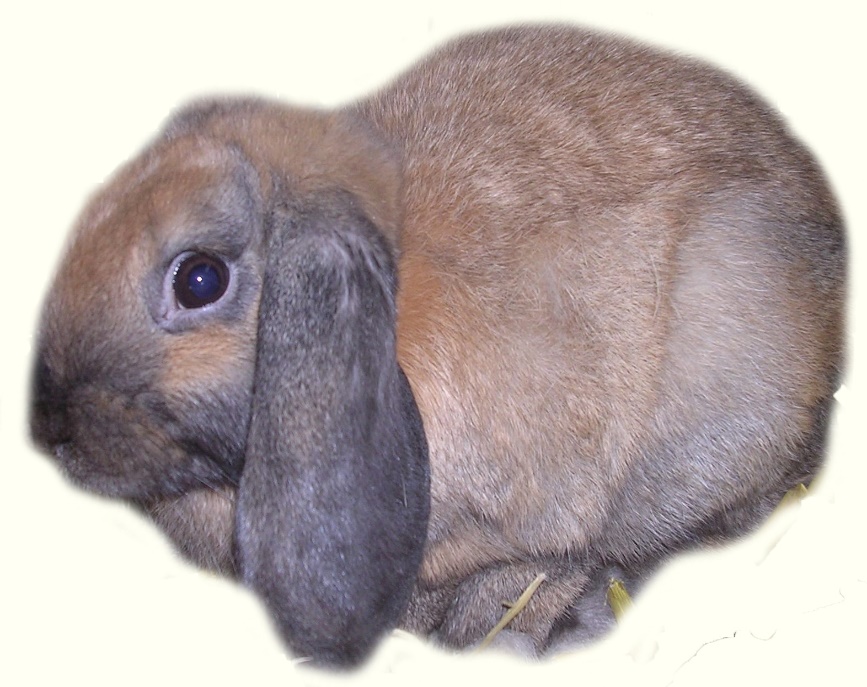 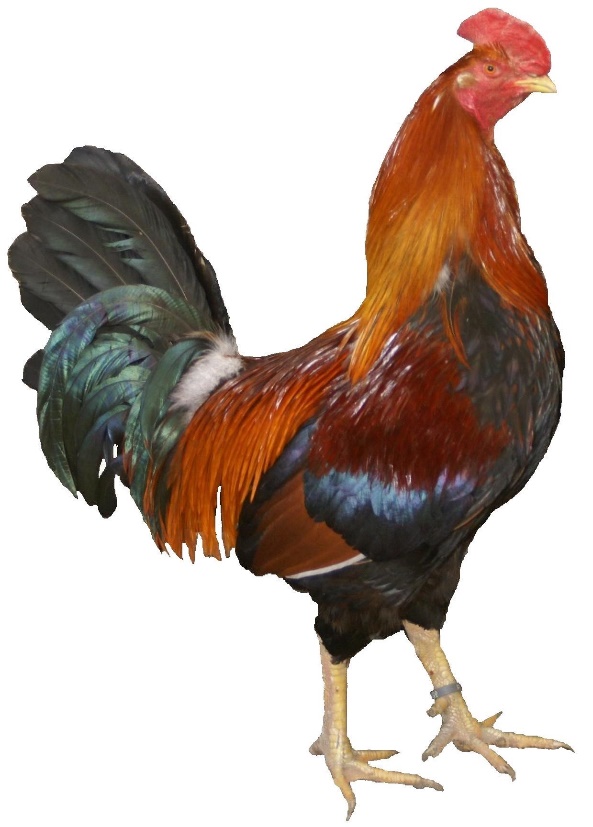 de Basse-cour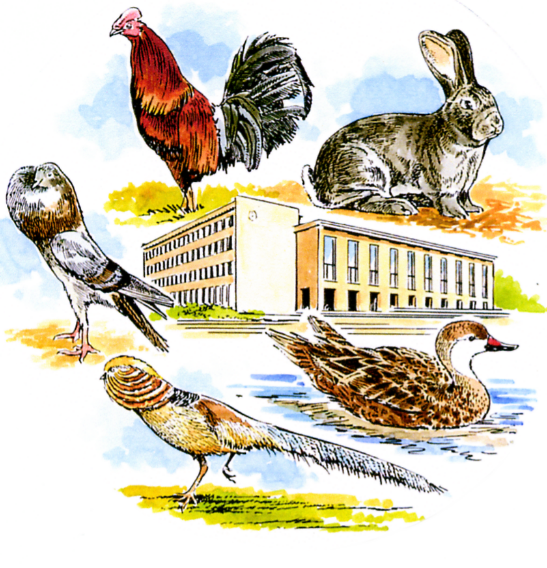 BOULODROME  LOMME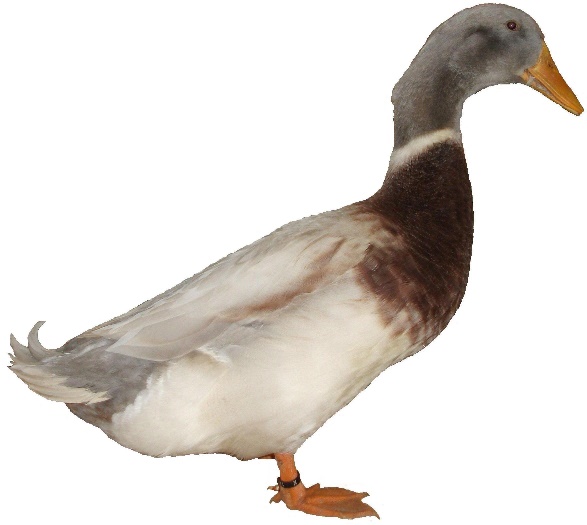 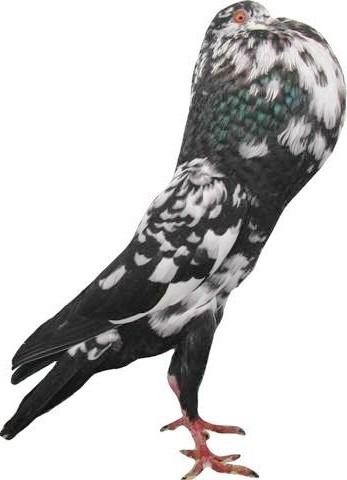 Entrée : 2,50 € gratuit enfant moins de 12 ans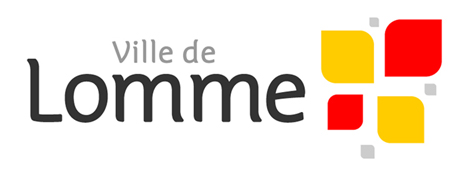 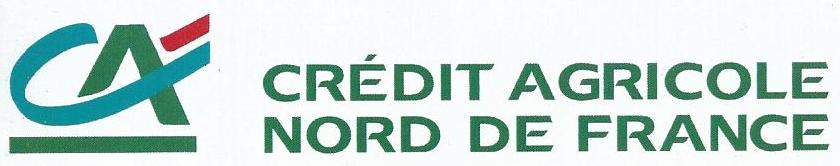 